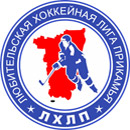  "Любительская хоккейная лига Прикамья"Кубок “Любительской хоккейной лиги Прикамья”Заявка на матчПодпись руководителя команды:			___________ / ______________ /							                                          расшифровка
Дата заполнения: 		___________Полное названиеХК «Викинги»НазваниеХК «Викинги»ТренерСезон2017-2018АдминистраторБузанов Вячеслав№ п/пФ.И.О.АмплуаВр, Зщ, Нп№
игрока в заявкеОтм.
К, АОтметка игрока на игру (с номером)1Шахнович Юрийвр402Бажутин Сергейнп7А3Бузанов Вячеславнп85К4Глущенко Денисзщ225Железнов Вячеславзщ6Зеленин Ильянп7Ковалев Тимурнп178Крючков Андрейнп99Лепихин Антоннп5510Лучников Михаилнп1911Макаров Игорьзщ12Маслов Сергейзщ13Минин Владимирнп2014Нечаев Дмитрий   нп1515Патлан Иваннп1016Рыбяков Эдуарднп17Рысев Александрнп9918Смертин Вячеславзщ819Смирнов Михаилнп1120Ставских Антон Юрьевичнп2721Тюкин Вадимзщ3322Хатамов Романзщ232425